Y5 & Y6 spellings				Y6 spellings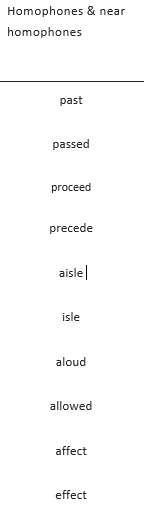 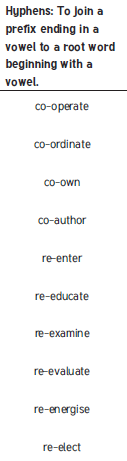 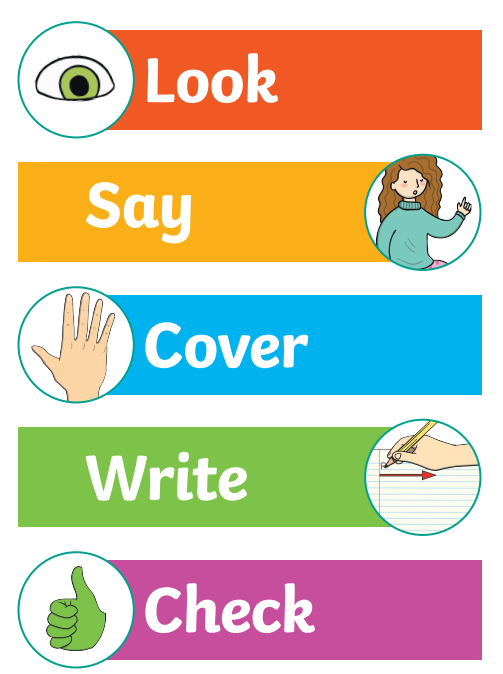 